Zastupitelstvo města Prostějova n e v y h o v u j ežádosti  o prodej části pozemku p.č. 1732/1 – ostatní plocha v k.ú. Prostějov o výměře cca 200 m2.Důvodová zpráva:      Na Odbor správy a údržby majetku města Magistrátu města Prostějova se dne 13.01.2017 obrátili žadatelé s žádostí o prodej části pozemku p.č. 1732/1 v k.ú. Prostějov o výměře cca 200 m2 za účelem zajištění samostatného přístupu k pozemku p.č. 1735 v k.ú. Prostějov, který mají žadatelé s dalšími dvěma osobami ve spoluvlastnictví. Přístupová komunikace je navržena částečně přes uzavřený skladový areál ve správě společnosti Domovní správa Prostějov, s.r.o., a částečně přes veřejné prostranství. Záležitost je řešena pod SpZn. OSUMM 68/2017.     Domovní správa Prostějov, s.r.o., v žádném případě nedoporučuje zřízení přístupu, neboť dojde ke znehodnocení městského pozemku a znemožnění případné budoucí zástavby. Přístup k pozemku je možné zřídit přes vlastní pozemky z ulice Drozdovice.     Odbor územního plánování a památkové péče, oddělení územního plánování, nedoporučuje prodej části pozemku p.č. 1732/1 v k.ú. Prostějov ve vlastnictví města. Prodej části pozemku za účelem zřízení soukromého přístupu je zcela nekoncepční. Doporučujeme proto ponechat pozemek v majetku města pro účely veřejného prostranství a v budoucnu řešit plnohodnotné využití lokality v návaznosti na okolní plochy.      Odbor životního prostředí sděluje, že nemá námitek k předmětu žádosti.      Odbor dopravy nemá k uvedenému prodeji žádné připomínky. Odbor dopravy upozorňuje, že do doby vydání stavebního povolení je nutné vyžádat rozhodnutí ke komunikačnímu napojení na místní komunikaci a v dostatečném časovém předstihu před započetím zemních výkopových prací dotýkajících se stávajících komunikací je nutné vyžádat povolení k jejich zahájení.      Odbor rozvoje a investic posoudil uvedenou žádost a sděluje, že nedoporučuje prodej části uvedeného pozemku s ohledem na Projekt regenerace sídliště B. Šmerala, který na části této plochy navrhuje vybudování parkoviště pro občany sídliště.      Komise pro rozvoj města a podporu podnikání ve svém stanovisku ze dne 21.02.2017 nedoporučuje Radě města prodej předmětného pozemku s ohledem na zpracovaný Projekt regenerace panelového sídliště Bohumíra Šmerala v Prostějově (na uvedeném pozemku se počítá se zřízením parkoviště pro obyvatele sídliště).      Rada města Prostějova dne 11.04.2017 usnesením č. 7340:neschválila záměr prodeje části pozemku p.č. 1732/1 – ostatní plocha v k.ú. Prostějov o výměře cca 200 m2,doporučilaZastupitelstvu města Prostějova nevyhovět žádosti  o prodej části pozemku p.č. 1732/1 – ostatní plocha v k.ú. Prostějov o výměře cca 200 m2.     Souhlasy ke zpracování osobních údajů dle zákona č. 101/2000 Sb., o ochraně osobních údajů a o změně některých zákonů, ve znění pozdějších předpisů, byly žadateli uděleny a jsou založeny ve spise.      S ohledem na výše uvedená stanoviska Odbor SÚMM nedoporučuje prodej části pozemku p.č. 1732/1 v k.ú. Prostějov o výměře cca 200 m2, resp. doporučuje nevyhovět žádosti  o prodej předmětného pozemku, tj. postupovat dle návrhu usnesení. Přístup na pozemek p.č. 1735 v k.ú. Prostějov je možné zajistit z ulice Drozdovice přes pozemky p.č. 1733 a p.č. 1734, oba v k.ú. Prostějov, ve vlastnictví žadatele.     Odbor SÚMM upozorňuje na skutečnost, že na předmětné části pozemku se nachází vedení STL plynovodu včetně ochranného pásma.     Žadatelé nejsou dlužníky Statutárního města Prostějova.     Materiál byl předložen k projednání na schůzi Finančního výboru dne 05.06.2017.Osobní údaje fyzických osob jsou z textu vyjmuty v souladu s příslušnými ustanoveními zákona č.101/2000 Sb., o ochraně osobních údajů a o změně některých zákonů, ve znění pozdějších předpisů. Úplné znění materiálu je v souladu s příslušnými ustanoveními zákona č. 128/2000 Sb., o obcích (obecní zřízení), ve znění pozdějších předpisů k nahlédnutí na Magistrátu města Prostějova.Přílohy:	situační mapa		fotomapa		situační fotoProstějov:	24.05.2017Osoba odpovědná za zpracování materiálu:	Mgr. Libor Vojtek, v. r.  		vedoucí Odboru SÚMM Zpracoval:	Bc. Vladimír Hofman, v. r.  		odborný referent oddělení nakládání s majetkem města Odboru SÚMM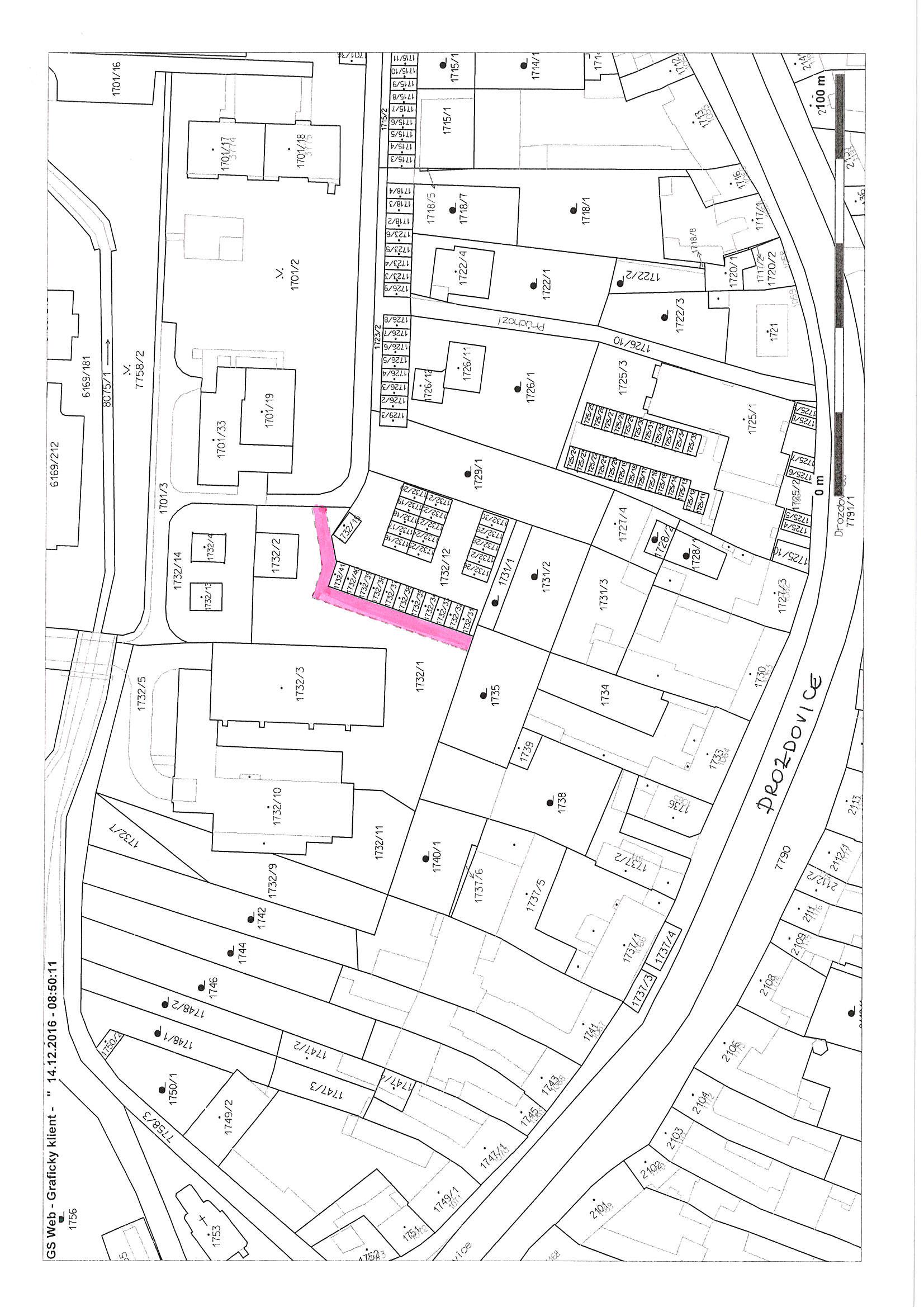 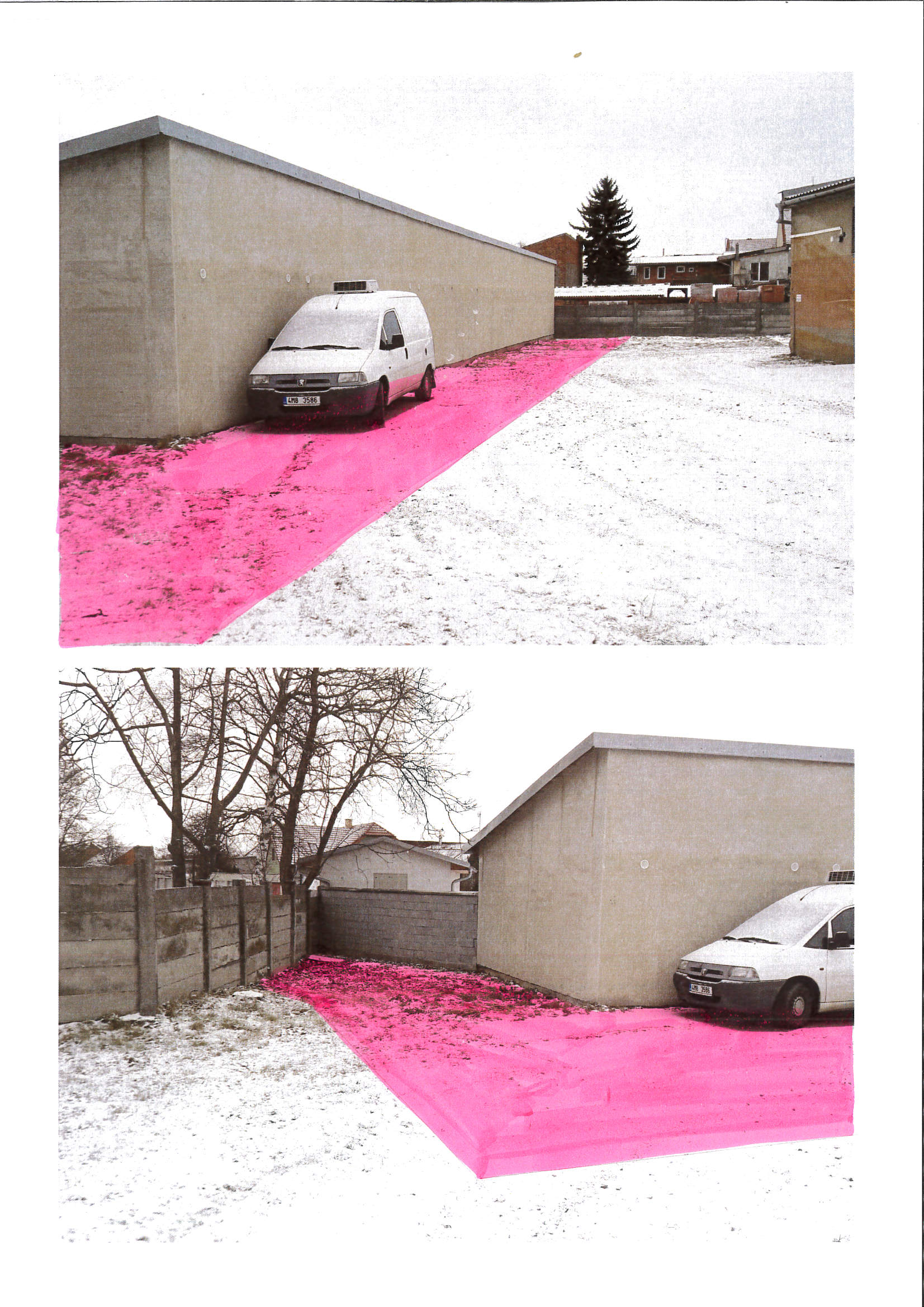 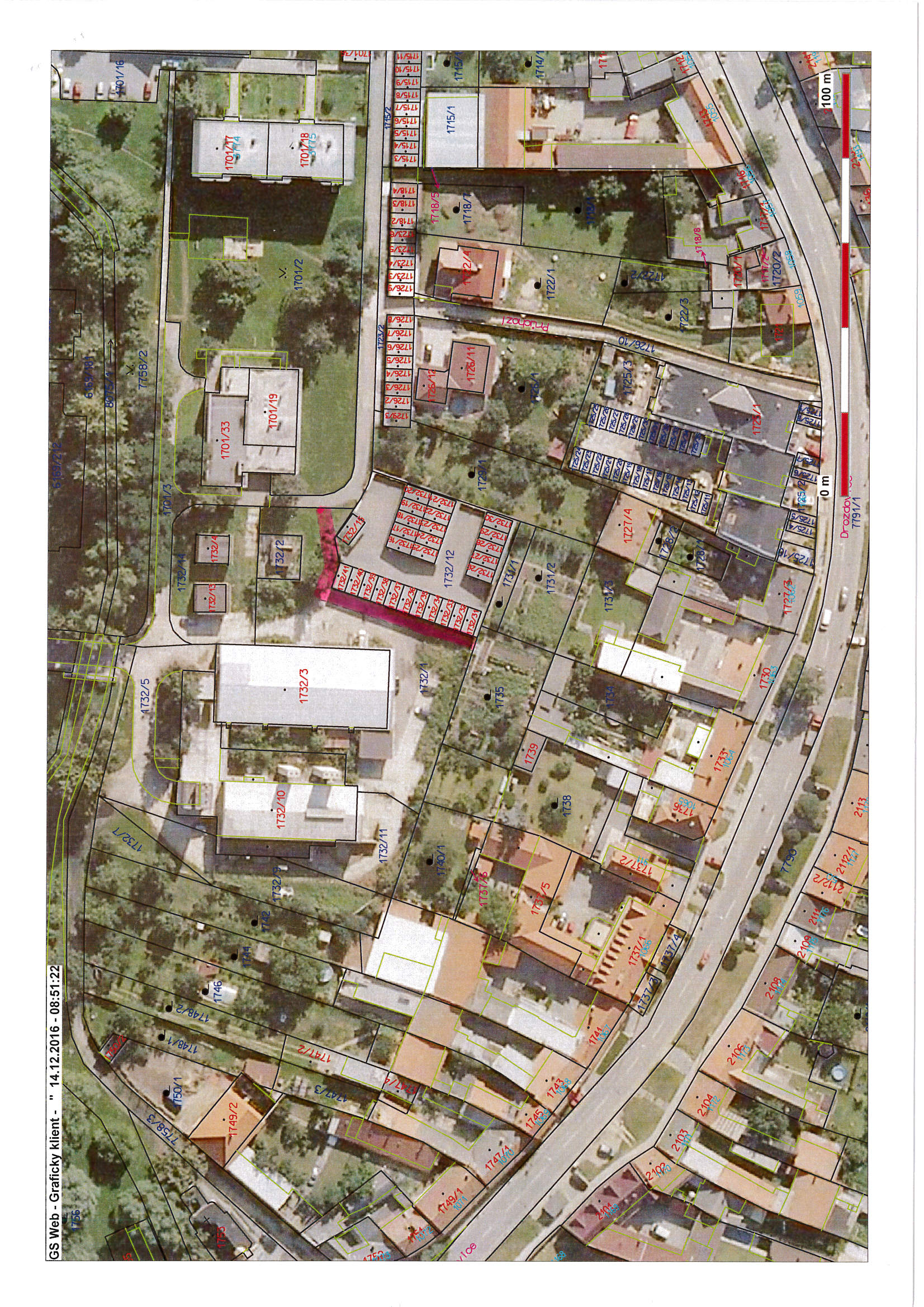 MATERIÁLMATERIÁLčíslo: pro zasedání pro zasedání pro zasedání pro zasedání Zastupitelstva města Prostějova konané dne 12.06.2017Zastupitelstva města Prostějova konané dne 12.06.2017Zastupitelstva města Prostějova konané dne 12.06.2017Zastupitelstva města Prostějova konané dne 12.06.2017Název materiálu:Prodej části pozemku p.č. 1732/1 v k.ú. ProstějovProdej části pozemku p.č. 1732/1 v k.ú. ProstějovProdej části pozemku p.č. 1732/1 v k.ú. ProstějovPředkládá:Rada města ProstějovaRada města ProstějovaRada města ProstějovaMgr. Jiří Pospíšil, náměstek primátorky, v. r.Mgr. Jiří Pospíšil, náměstek primátorky, v. r.Mgr. Jiří Pospíšil, náměstek primátorky, v. r.Návrh usnesení:Návrh usnesení:Návrh usnesení:Návrh usnesení: